附件1：第四期全国高职高专院校思想政治理论课骨干教师培训省级联络单位名单安徽：芜湖职业技术学院北京：北京财贸职业学院上海：上海出版印刷高等专科学校江苏：南京信息职业技术学院河南：黄河水利职业技术学院湖南：长沙民政职业技术学院新疆：新疆农业职业技术学院广东：广东轻工职业技术学院天津：天津交通职业学院河北：邢台职业技术学院辽宁：辽阳职业技术学院吉林：吉林交通职业技术学院黑龙江：黑龙江职业学院浙江：浙江金融职业学院福建：福建信息职业技术学院江西：江西环境工程职业学院山东：山东商业职业技术学院湖北：武汉职业技术学院广西：广西机电职业技术学院海南：海南外国语职业学院四川：四川交通职业技术学院贵州：贵州交通职业技术学院云南：云南交通职业技术学院陕西：陕西工业职业技术学院甘肃：兰州石化职业技术学院青海：青海警官职业学院宁夏：宁夏职业技术学院	内蒙古：内蒙古建筑职业技术学院山西：山西财政税务专科学校西藏：西藏职业技术学院重庆：重庆城市管理职业学院附件2：第四期全国高职高专院校思想政治理论课骨干教师培训推荐名额分配表联盟理事会会长、副会长、理事、秘书长、副秘书长不占名额。附件3：第四期全国高职高专院校思想政治理论课骨干教师培训报到地点及路线图（重庆市沙坪坝区大学城南路26号富力假日酒店）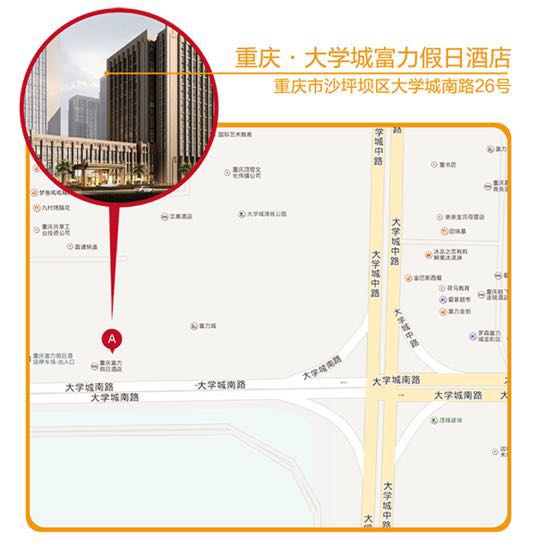 重庆火车站：乘车：乘坐地铁1号线两路口上车经17站在大学城2口下车直行800米即到打车：打车约34公里，大约用时43分钟左右，费用大约65元左右重庆北站：乘车：坐轻轨3号线重庆北站上车经过9站至两路口站下车换乘1号线经过17站到大学城2口下车直行800米即到打车：打车约28公里，大约用时1小时左右，费用大约75元左右重庆江北机场：乘车：机场乘坐轻轨3号线江北机场站上车经过21站到两路口站下车换乘1号线经过17站到大学城2口下车直行800米即到打车：打车约36.4公里，大约用时55分钟左右，费用大约103元左右附件4：第四期全国高职高专院校思想政治理论课骨干教师培训班参训回执省级联络单位：                填表人：            联系手机：反馈时间和邮箱：请各省级联络单位2017年6月23日前将参会人员报名汇总表电子版发会务组邮箱34259767@qq.com 联系人及电话：杨飏13594267899序号省（市、区）推荐名额序号省（市、区）推荐名额1北京817云南82天津818山西83贵州819江西84吉林820广西85新疆821湖北86宁夏822黑龙江87海南823辽宁88青海824内蒙古89甘肃825江苏1010西藏826广东1011河北827河南1012上海828山东1013浙江1029安徽1014福建830湖南1015四川1031重庆816陕西8共计264姓名性别单位部门职务/职称手机电子邮箱实践研修（是/否参加）住宿要求（单/合）往返交通信息是：单：往：否：合：返：是：单：往：否：合：返：是：单：往：否：合：返：